EKK		 Evangélikus Középiskolai Kollégium                           OM azonosító: 039165      1074 Budapest, Rózsák tere 1.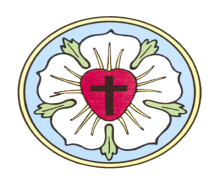       Tel: 351-0522      bpkollegium@lutheran.hu      honlap címe: evangkoli-rozsaktere.hu                                     Felvételi adatlapKérem gyermekem, ____________________________________________ felvételét az Evangélikus Középiskolai Kollégiumba a   20___/20___. tanévre.Kérjük, hogy az adatlapot nyomtatott nagybetűvel, olvashatóan töltsék ki! A tanuló születési helye*:…………………………………. ideje*: ……………………………..... Oktatási azonosító száma*                                   TAJ száma*   Személyi igazolvány száma*:……………………………………………………………………….Lakcíme*:  ……………….................................................................................... Megye*:……………………………………………………………………………………………...Állampolgársága *:........................................... Vallása*:………………………………………….                           Telefon *: ………………………………………  e-mail *:.---------------------------------------------Anyja leánykori neve*:……………………………………………………………………………...Anyja jelenlegi neve*:……………………………………………………………………………….Iskolai végzettsége*:………………………………Foglalkozása:………………………………….Telefon*:………………………………………… e-mail*:………………………………………...Apja neve*:…………………………………………………………………………………………..Telefon*:………………………………………… e-mail*:………………………………………...Iskolai végzettsége*:……………………………Foglalkozása……………………………………Iskolájának neve*:………………………………………………………Évf/osztály*:…………….Osztályfőnök neve:……………………………… Telefonszáma:…………………………………Művészeti iskolájának neve:………………………………………………………………………… Ha érettségizett, írjon a négyzetbe egy É betűt! Kinek a nevére kéri az értesítéseket?................................................................................................... *A csillaggal jelölt rész kitöltése kötelező!Budapest, 20…………………………………………	_____________________________		______________________________			diák						szülő